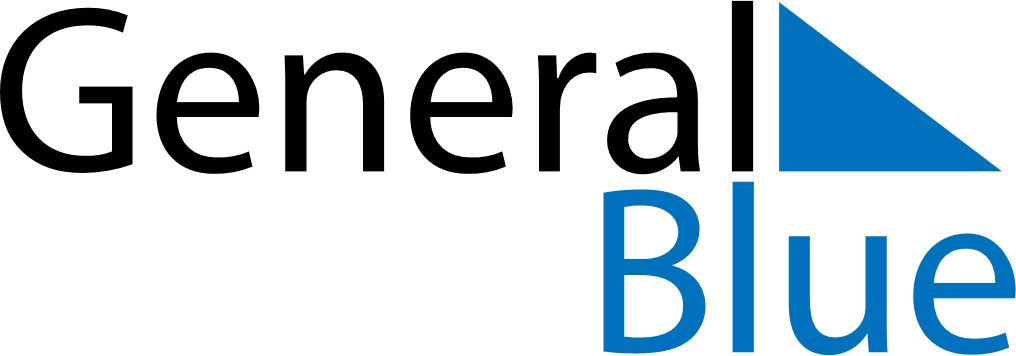 Daily PlannerJanuary 16, 2023 - January 22, 2023Daily PlannerJanuary 16, 2023 - January 22, 2023Daily PlannerJanuary 16, 2023 - January 22, 2023Daily PlannerJanuary 16, 2023 - January 22, 2023Daily PlannerJanuary 16, 2023 - January 22, 2023Daily PlannerJanuary 16, 2023 - January 22, 2023Daily Planner MondayJan 16TuesdayJan 17WednesdayJan 18ThursdayJan 19FridayJan 20 SaturdayJan 21 SundayJan 22MorningAfternoonEvening